Информационно-аналитический комментарий об инфляции в Приморском крае в июне 2021 годаГодовая инфляция в Приморье в июне 2021 года увеличилась до 5,65% после 5,43% в мае, превысив значение по Дальневосточному федеральному округу — 5,60%, но осталась ниже, чем в целом по России, — 6,50%. На динамику цен в крае по-прежнему оказывал влияние общероссийский проинфляционный фактор — продолжающийся рост спроса наряду с сохраняющимся давлением со стороны издержек.Основные показатели инфляции в Приморском краев % к соответствующему месяцу предыдущего года Источник: Росстат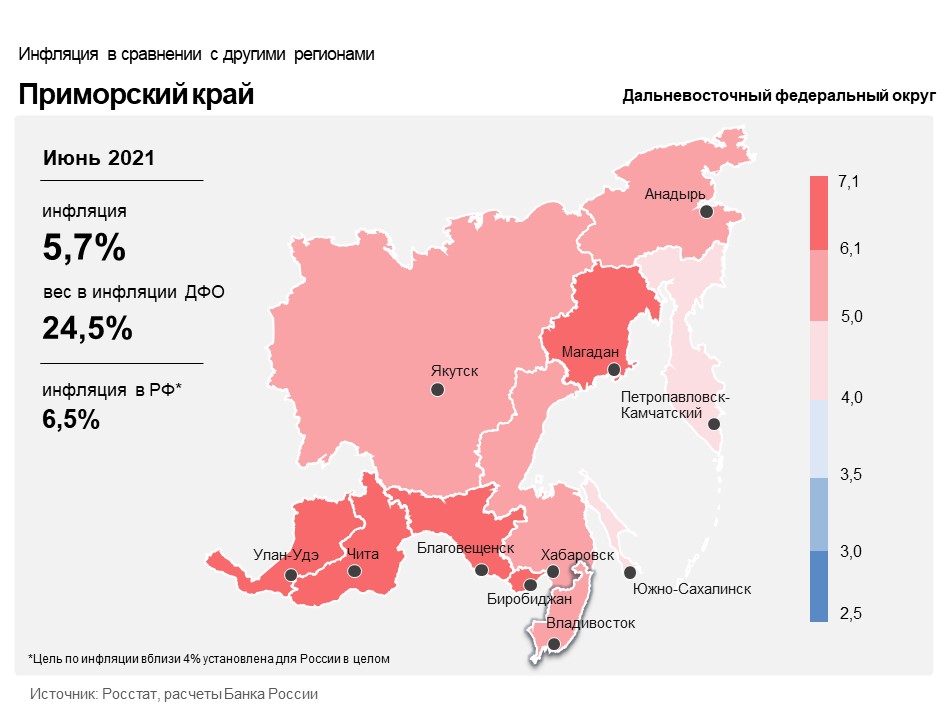 Продовольственные товарыГодовой прирост цен на продовольственные товары в Приморском крае увеличился до 6,85% в июне после 6,73% в мае. На динамику цен оказывали влияние проинфляционные факторы, как общероссийский — продолжающийся рост издержек производителей, так и региональный — более раннее, чем обычно, исчерпание запасов урожая прошлого года.Исчерпание запасов капусты, лука и свеклы из-за невысокого урожая 2020 года в регионах-производителях привело к более раннему, чем обычно, замещению отечественной продукции на рынке импортной, в том числе по более высокой цене, что отразилось на увеличении темпов прироста цен на эти овощи.Рост издержек производителей продолжил оказывать повышательное давление на стоимость мясопродуктов, в том числе колбасных изделий. Подорожание зерна, используемого в производстве кормов, импортных ветеринарных препаратов, материалов для упаковки и оборудования на фоне ранее произошедшего ослабления рубля обусловило рост цен на эти продукты в годовом выражении. По экспертным оценкам, замедлению роста цен на зерно будут способствовать оптимистичные прогнозы по урожаю и меры таможенно-тарифного госрегулирования.Снижение объемов вылова рыбы по сравнению с показателями прошлого года привело к ускорению роста цен на рыбопродукты.Увеличение объемов производства молока на приморских фермах способствовало замедлению темпов роста цен на молоко и молочную продукцию.Непродовольственные товарыГодовой прирост цен на непродовольственные товары в июне увеличился до 6,14% после 5,78% в мае. В сохраняющихся условиях превышения спроса над предложением производителям проще переносить в отпускные цены рост издержек. Основной вклад в ускорение инфляции внесла динамика цен на строительные материалы.Значимой причиной удорожания строительных материалов и мебели был рост спроса жителей края на товары для ремонта и обустройства жилья в условиях реализации госпрограмм льготной ипотеки. Дополнительное влияние также оказывало увеличение цен на металл и пиломатериалы из-за роста спроса на мировом рынке.Перебои в поставках комплектующих, а также рост затрат автопроизводителей на фоне произошедшего ранее ослабления рубля и повышения мировых цен на металл увеличили годовые темпы прироста цен на легковые автомобили.
УслугиГодовой прирост цен в сфере услуг составил 3,13% в июне после 2,99% в мае. Рост спроса на отдых внутри страны в условиях сохранения ограничений на внешний туризм, а также в связи с действием госпрограммы туристического кешбэка обусловил ускорение роста цен на отдельные услуги, в том числе на отдых в санаториях, аренду квартир и проживание в хостелах.Этот же фактор, а также эффект низкой базы прошлого года обусловили увеличение годового темпа прироста цен на услуги пассажирского транспорта. В июне 2020 года из-за снижения спроса на фоне неблагоприятной эпидемической обстановки большинство авиакомпаний снижали стоимость тарифов на авиаперелеты. Дополнительное влияние на увеличение стоимости пассажирских перевозок оказала проведенная в июне текущего года в большем размере, чем годом ранее, плановая индексация стоимости проезда в поездах дальнего следования. 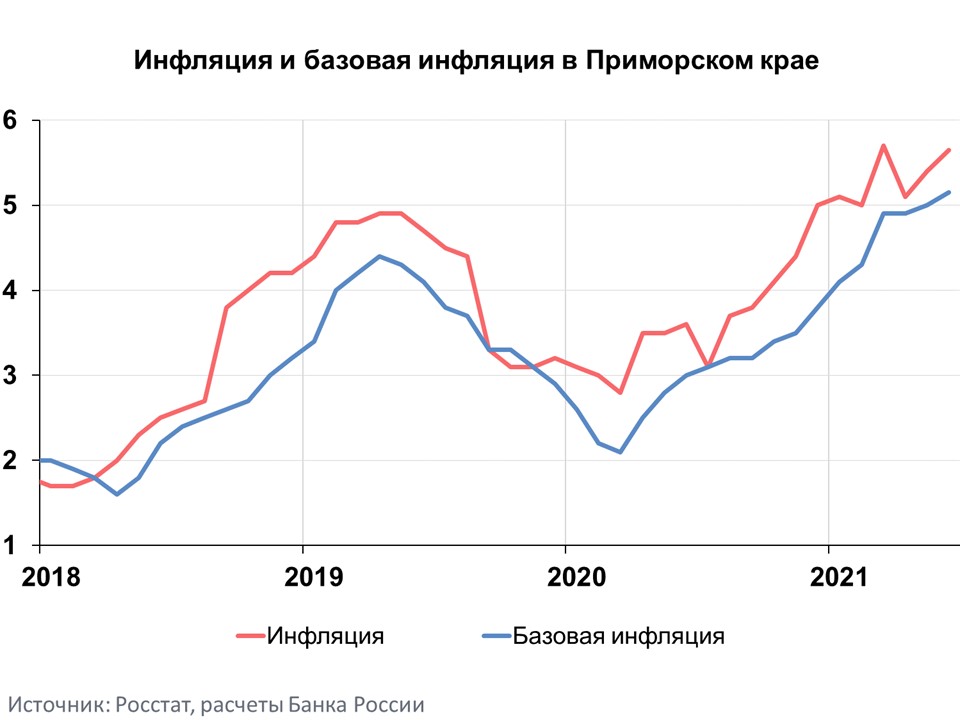 Инфляция в Дальневосточном федеральном округе и РоссииГодовая инфляция в Дальневосточном федеральном округе в июне 2021 года увеличилась до 5,60% после 5,44% в мае. Увеличение инфляции в округе, как и в целом по стране, происходило преимущественно под влиянием продолжающегося роста потребительского спроса в условиях сохраняющегося давления со стороны издержек производителей и поставщиков. В целом по России годовая инфляция в июне 2021 года увеличилась до 6,50%. Повышение показателя отчасти обусловлено влиянием низкой базы: в июне 2020 года, в период действия жестких противоэпидемических ограничений, рост цен был весьма сдержанным. По сравнению с маем 2021 года в июне отмечено некоторое снижение месячного роста цен (с поправкой на сезонность), в основном за счет цен товаров. Несколько уменьшились также текущие показатели устойчивой ценовой динамики. Тем не менее инфляционное давление пока остается повышенным. С учетом сроков исчерпания эффектов низкой базы и проводимой денежно-кредитной политики Банк России ожидает, что годовая инфляция начнет снижаться осенью, вернется к цели Банка России во втором полугодии 2022 года и будет находиться вблизи 4% в дальнейшем.Февраль 2021Март 2021Апрель 2021Май 2021Июнь 2021Инфляция4,985,685,115,435,65Базовая инфляция4,304,924,865,005,15Прирост цен наПродовольственные товары6,277,676,276,736,85из них:    - плодоовощная продукция10,9615,634,057,558,92Непродовольственные товары5,035,575,415,786,14Услуги3,002,892,932,993,13 из них:      - ЖКХ3,523,523,463,723,94     -  пассажирский транспорт4,874,895,575,076,74